Unternehmensprofil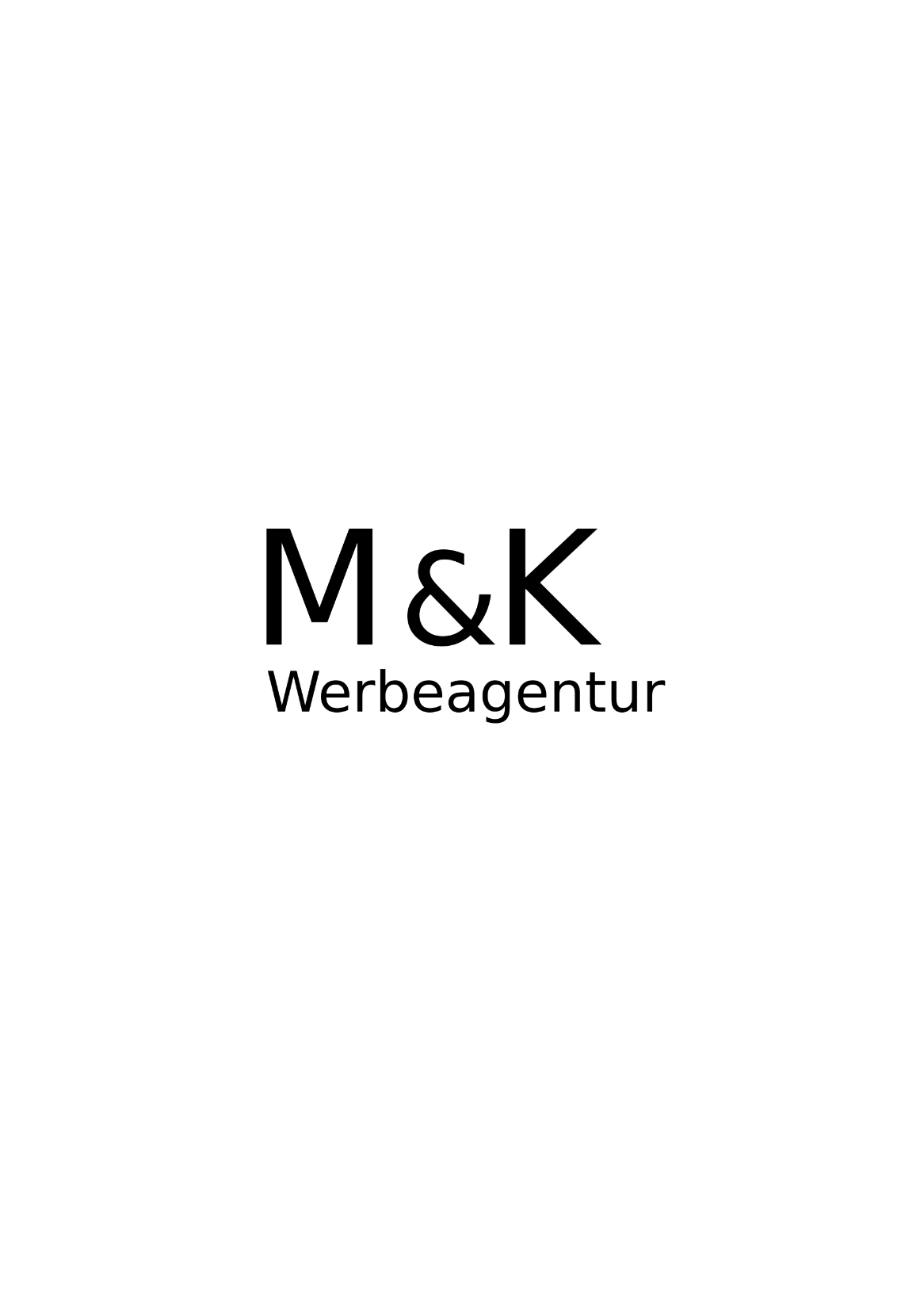 Meyer & Kollegen GmbHRosenbaum-Allee 770376 Stuttgart (Bad Cannstatt)Tel. +49 711 32168-0Website: 		www.meyerundkollegen.euE-Mail: 		info@meyerundkollegen.euFTP-Server: 	daten@meyerundkollegen.euZahl der Mitarbeiterinnen und Mitarbeiter:8 Mitarbeiterinnen und Mitarbeiter2 AuszubildendeAuftragsstruktur:Konzeption, Planung und Gestaltung von Print- und Digitalmedien sowie Umsetzung und Produktion von Digitalmedien.Für die Printausgabe wird mit einer Offset- und Digitaldruckerei zusammengearbeitet. 
Zusätzlich bestehen auch Kontakte für Speziallösungen (Verpackungen) zu einer Flexodruckerei und einer Siebdruckerei.Die Druckplatten werden über ein befreundetes Belichtungsstudio und deren CTP-Systeme erzeugt. Für größere Aufträge kann auf erfahrene freie Mitarbeiterinnen und Mitarbeiter zurückgegriffen werden, die sich über ein Intranet mit dem Firmenserver verbinden können.Die Agentur erstellt neben Akzidenzen und Websites auch kleine Kataloge und andere 
Werbematerialien für Industrie und Handel. Die Kundinnen und Kunden kommen aus dem Großraum Stuttgart. Neben Industrieunternehmen und Handelsgesellschaften besteht 
Kontakt zu verschiedenen Möbelherstellern, die auch regelmäßig bei der Werbeagentur kleine Kataloge erstellen lassen.Ausstattung:In der Agentur gibt es 6 Apple-Macintosh-Computer und 4 Windows-Computer. Als zentraler Computer wird ein großer Windows-Server mit mehreren virtuellen Servern für unterschiedliche Dienste eingesetzt (Mailserver, Fontserver, Virenschutz und Firewall, Printserver, FTP-Server, Test-Server …).Für Produktaufnahmen steht ein kleines Studio mit Lichtanlage und Hohlkehle zur Verfügung. Für umfangreichere Aufnahme-Situationen besteht Kontakt zu einem professionellen Fotostudio. Für Kundinnen und Kunden wird ein Extranet-Zugang zum Unternehmensnetz ermöglicht, so dass der jeweilige Auftragsstatus eingesehen werden kann.Die Werbeagentur arbeitet am Aufbau und der Erstellung eines Glossars, um zentrale Begriffe der Medienindustrie für Auszubildende und Interessierte zugänglich zu machen. Durch das Glossar soll auch die interne und externe Kommunikation verbessert und eine Kundenbindung erzielt werden.DMG-DDK-DPR-DDM-LF01-LF02-LF03-LF04Unternehmensprofil Meyer & Kollegen GmbH